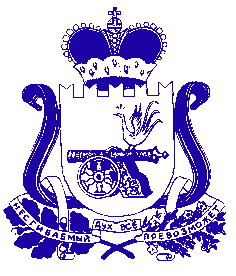 СОВЕТ ДЕПУТАТОВ СНЕГИРЕВСКОГО СЕЛЬСКОГО ПОСЕЛЕНИЯШУМЯЧСКОГО РАЙОНА СМОЛЕНСКОЙ ОБЛАСТИ РЕШЕНИЕот «10» августа 2023 года 							      №  15О внесении изменений в Порядок размещения сведений о доходах, расходах, об имуществе и обязательствах имущественного характера, представленных лицами, замещающими муниципальные должности в органах местного самоуправления Снегиревского сельского  поселения Шумячского района Смоленской области, а также сведений о доходах, расходах, об имуществе и обязательствах имущественного характера своих супруг (супругов) и несовершеннолетних детей на официальном сайте муниципального образования «Шумячский район» Смоленской области в информационно-телекоммуникационной сети «Интернет» и предоставления этих сведений общероссийским средствам массовой информации для опубликования в связи с их запросомВ соответствии с Федеральным законом от 03.12.2012 г. № 230-ФЗ «О контроле за соответствием расходов лиц, замещающих государственные должности, и иных лиц их доходам», Федеральным законом от 25.12.2008 №273-ФЗ «О противодействии коррупции», протестом прокурора Шумячского района Смоленской области Совет депутатов Снегиревского сельского поселения Шумячского района Смоленской областиРЕШИЛ:1. Внести в Порядок размещения сведений о доходах, расходах, об имуществе и обязательствах имущественного характера, представленных лицами, замещающими муниципальные должности в органах местного самоуправления Снегиревского сельского  поселения Шумячского района Смоленской области, а также сведений о доходах, расходах, об имуществе и обязательствах имущественного характера своих супруг (супругов) и несовершеннолетних детей на официальном сайте муниципального образования «Шумячский район» Смоленской области в информационно-телекоммуникационной сети «Интернет» и предоставления этих сведений общероссийским средствам массовой информации для опубликования в связи с их запросом (утв. решением Совета депутатов Снегиревского сельского поселения Шумячского района Смоленской области от 14.02.2018 № 9, в редакции решения от 09.02.2022 №6) следующие изменения:1.  пункт 2 изложить в новой редакции:«2. На официальном сайте размещаются и средствам массовой информации представляются для опубликования следующие сведения о доходах, расходах, об имуществе и обязательствах имущественного характера: 1) перечень объектов недвижимого имущества, принадлежащих лицу, замещающему муниципальную должность, его супруге (супругу) и несовершеннолетним детям на праве собственности или находящихся в их пользовании, с указанием вида, площади и страны расположения каждого из них; 2) перечень транспортных средств с указанием вида и марки, принадлежащих на праве собственности лицу, замещающему муниципальную должность, его супруге (супругу) и несовершеннолетним детям; 3) декларированный годовой доход лица, замещающего муниципальную должность, его супруги (супруга) и несовершеннолетних детей; 4) сведения об источниках получения средств, за счет которых совершены сделки  (совершена сделка) по приобретению земельного участка, другого объекта недвижимого имущества, транспортного средства, ценных бумаг (долей участия, паев в уставных (складочных) капиталах организаций), цифровых финансовых активов, цифровой валюты, если общая сумма таких сделок превышает общий доход лица, замещающего муниципальную должность, и его супруги (супруга) за три последних года, предшествующих отчетному периоду».   2. Дополнить пунктом 8 следующего содержания«8. Обеспечение доступа к информации о представляемых лицами, замещающими муниципальные должности депутата представительного органа муниципального образования, сведениях о доходах, расходах, об имуществе и обязательствах имущественного характера, к информации о представлении такими лицами заведомо недостоверных или неполных сведений о доходах, расходах, об имуществе и обязательствах имущественного характера осуществляется в соответствии с федеральными законами, указами Президента Российской Федерации. Обобщенная информация об исполнении (ненадлежащем исполнении) лицами, замещающими муниципальные должности депутата представительного органа муниципального образования, обязанности представить сведения о доходах, расходах, об имуществе и обязательствах имущественного характера размещается на официальных сайтах органов местного самоуправления (при условии отсутствия в такой информации персональных данных, позволяющих идентифицировать соответствующее лицо, и данных, позволяющих индивидуализировать имущество, принадлежащее соответствующему лицу) в порядке, установленном законом субъекта Российской Федерации. К лицам, замещающим муниципальные должности депутата Совета депутатов Снегиревского сельского поселения Шумячского района Смоленской области, правила части 4.3 статьи 12.1 Федерального закона от 25.12.2008 № 273-ФЗ не применяются.»2. Настоящее решение вступает в силу со дня его подписания, подлежит опубликованию в печатном средстве массовой информации Снегиревского сельского поселения Шумячского района Смоленской области  « Информационном Вестнике Снегиревского сельского поселения» и года. 3. Контроль за исполнением настоящего решения оставляю за собой.Глава муниципального образованияСнегиревского сельского поселенияШумячского района Смоленской области                                   В.А. Тимофеев